Львівська міська рада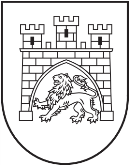 Департамент гуманітарної політикиУправління освітиВідділ освіти Сихівського та Личаківського районів             Середня загальноосвітня школа № 42 м. Львова              м. Львів, вул. Каштанова, 9, тел./факс (032) 271-22-26; 251-45-57Схвалено педрадою					        Затверджую:___.08.2022 р.						      Директор школиПротокол № ___					             _____________    Король М.О.						                         ___.08.2022 р.                                            		                         НАВЧАЛЬНИЙ  ПЛАН                                   закладу освіти  ІІ ступеня на 2022-2023 н.р.  Освітні галузіНавчальні предмети   5 клас  6 класОсвітні галузіНавчальні предметиМовно-літературнаУкраїнська моваУкраїнська літератураАнглійська моваЗарубіжна література42324232Громадянська та історичнаДосліджуємо історію та суспільство 12МистецькаМузичне мистецтвоОбразотворче мистецтво1111МатематичнаМатематика55ПриродничаІнтегрований курс «Пізнаємо природу»22Географія2ТехнологічнаТехнології22ІнформатичнаІнформатика11Фізична культураФізична культура33Соціальна  і здоров’я- збережувальнаЗдоров’я, безпека та добробут.Етика. 1111Разом26+329+3Варіативна складоваПредмети за вибором:Консультації21,5Гранично допустиме  навантаження  на учня2831Всього (без урахування поділу класів на групи)3130,5+3